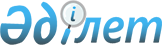 Лебяжі аудандық мәслихаттың 2014 жылғы 05 наурыздағы "Әлеуметтік көмек көрсетудің, оның мөлшерлерін белгілеудің және Лебяжі ауданындағы мұқтаж азаматтардың жекелеген санаттарының тізбесін айқындаудың Қағидаларын бекіту туралы" № 1/27 шешіміне өзгерістер енгізу туралыПавлодар облысы Лебяжі аудандық мәслихатының 2014 жылғы 24 қыркүйектегі № 1/36 шешімі. Павлодар облысының Әділет департаментінде 2014 жылғы 30 қыркүйекте № 4036 болып тіркелді      Қазақстан Республикасының 2001 жылғы 23 қаңтардағы "Қазақстан Республикасындағы жергілікті мемлекеттік басқару және өзін-өзі басқару туралы" Заңының 6-бабы 2-3-тармағына, Қазақстан Республикасы Үкiметiнiң 2013 жылғы 21 мамырдағы "Әлеуметтік көмек көрсетудің, оның мөлшерлерін белгілеудің және мұқтаж азаматтардың жекелеген санаттарының тізбесін айқындаудың үлгілік қағидаларын бекіту туралы" № 504 Қаулысына сәйкес, Лебяжі ауданының мәслихаты ШЕШІМ ЕТЕДІ:

      1. Лебяжі аудандық мәслихаттың 2014 жылғы 05 наурыздағы "Әлеуметтік көмек көрсетудің, оның мөлшерлерін белгілеудің және Лебяжі ауданындағы мұқтаж азаматтардың жекелеген санаттарының тізбесін айқындаудың Қағидаларын бекіту туралы" № 1/27 шешіміне (Нормативтік құқықтық актілерді мемлекеттік тіркеу тізілімінде № 3736 тіркелген, 2014 жылғы 29 наурыздағы ауданның "Аққу үні" газетінің № 12, 2014 жылғы 29 наурыздағы ауданның "Вести Акку" газетінің № 12 жарияланған) келесі өзгеріс енгізілсін:

      6–тармағының 4) тармақшасындағы "Халықаралық мүгедектер күні." деген сөздері "Қазақстан Республикасының Мүгедектер күні." деген сөздерімен ауыстырылсын;

      9–тармағының 1) тармақшасындағы алтыншы абзацындағы "Халықаралық мүгедектер күніне орай:" деген сөздері "Қазақстан Республикасының Мүгедектер күніне орай:" деген сөздерімен ауыстырылсын;

      2. Осы шешімнің орындалуын бақылау аудандық мәслихаттың әлеуметтік сала және мәдени даму мәселелері жөніндегі тұрақты комиссиясына жүктелсін.

      3. Осы шешім алғашқы ресми жарияланған күнінен бастап қолданысқа енгізіледі.


					© 2012. Қазақстан Республикасы Әділет министрлігінің «Қазақстан Республикасының Заңнама және құқықтық ақпарат институты» ШЖҚ РМК
				
      Сессия төрағасы

Қ. Жиеналин

      Аудандық мәслихат хатшысы

Қ. Әлтаев
